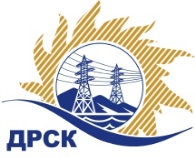 Акционерное Общество«Дальневосточная распределительная сетевая  компания»Протокол № 257/МИТПр-ВПзаседания закупочной комиссии по выбору победителя по открытому запросу предложений  на право заключения Договора на поставку: «Расходные материалы и запасные части для копировальной и оргтехники», закупка 326  р. 3.2 ГКПЗ 2018№ ЕИС – 31705937692ПРИСУТСТВОВАЛИ: члены постоянно действующей Закупочной комиссии АО «ДРСК»  1-го уровня.ВОПРОСЫ, ВЫНОСИМЫЕ НА РАССМОТРЕНИЕ ЗАКУПОЧНОЙ КОМИССИИ: Об утверждении результатов процедуры переторжки.Об итоговой ранжировке заявок.О выборе победителя запроса предложений.РЕШИЛИ:По вопросу № 1Признать процедуру переторжки состоявшейся.Утвердить окончательные цены заявок участниковПо вопросу № 2Утвердить итоговую ранжировку заявокПо вопросу № 31. Признать Победителем запроса предложений на право заключения Договора на поставку: «Расходные материалы и запасные части для копировальной и оргтехники»  участника, занявшего первое место по степени предпочтительности для заказчика ООО "ОФИС МАРКЕТ" ИНН/КПП 2801230151/280101001 ОГРН 1172801004166  на условиях: стоимость заявки 3 038 525,44 руб. без учета НДС. (3 585 460,02 руб. с учетом НДС). Срок поставки: с момента заключения договора – 31.10.2018. Условия оплаты: оплата за поставленный товар в течение 30 (тридцати) календарных дней с момента подписания товарных накладных путем перечисления денежных средств на расчетный счет Поставщика. Гарантийный срок: гарантия производителя согласно гарантийному талону (сертификату) завода-изготовителя. Срок гарантии вступает в силу с даты подписания товарной накладной.Исп. Коротаева Т.В.Тел. (4162) 397-205город  Благовещенск«26» марта 2018 №п/пНаименование Участника закупки Окончательная цена заявки1ООО "ОФИС МАРКЕТ" ИНН/КПП 2801230151/280101001 ОГРН 11728010041663 038 525,442ООО «Компания Полиграффъ» ИНН/КПП 2725048839/272401001 ОГРН 10527405167303 073 508,493ООО «Битроникс» ИНН/КПП 2539100305/253901001 ОГРН 10925390038864 360 456.604ООО "Технотрейд" ИНН/КПП 2724137081/272401001 ОГРН 11027240001034 365 197.87Место в итоговой ранжировкеНаименование участника закупкиОкончательная цена заявкиИтоговая оценка предпочтительностиПрименение приоритета в соответствии с 925-ПП1 местоООО "ОФИС МАРКЕТ" ИНН/КПП 2801230151/280101001 ОГРН 11728010041663 038 525,441,873нет2 местоООО «Компания Полиграффъ» ИНН/КПП 2725048839/272401001 ОГРН 10527405167303 073 508,491,837нет3 местоООО «Битроникс» ИНН/КПП 2539100305/253901001 ОГРН 10925390038864 360 456.600,513нет4 местоООО "Технотрейд" ИНН/КПП 2724137081/272401001 ОГРН 11027240001034 365 197.870,508нетСекретарь Закупочной комиссии 1 уровня АО «ДРСК»___________________М.Г. Елисеева